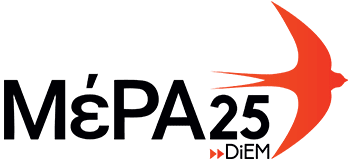 Δελτίο Τύπου Τομέα ΑθλητισμούΕπίσημη προγραμματισμένη επίσκεψη του Τομεάρχη Αθλητισμού  του ΜέΡΑ25 κ. Κωνσταντίνου Χουλιάρα και των μελών του Τομέα κα. Κασσή Αλίκη και κ. Αργυρόπουλου Αργύρη, στα γραφεία της ΓΓΑ και συνάντηση με τον Γ.Γ. Αθλητισμού  κ. Μαυρωτά Γεώργιο, πραγματοποιήθηκε την Τρίτη 9 Ιουνίου 2020.
Η επίσκεψη είχε ενημερωτικό χαρακτήρα και κατά τη διάρκειά της αναλύθηκαν όλα τα τρέχοντα θέματα που απασχολούν τον αθλητισμό. Η συζήτηση πραγματοποιήθηκε σε φιλικό κλίμα και οι δύο πλευρές συμφώνησαν να έχουν εποικοδομητική συνεργασία προς όφελος του ελληνικού Αθλητισμού. Τομέας Αθλητισμού ΜέΡΑ25